Министерство образования и науки Российской ФедерацииФедеральное государственное бюджетное образовательное учреждение высшего образования «Московский государственный технический университет имени Н.Э. Баумана»(национальный исследовательский университет)» (МГТУ им. Н.Э. Баумана)Факультет «Социальные и гуманитарные науки"Кафедра СГН-2 «Социология и культурология» РАБОЧАЯ ПРОГРАММА ДИСЦИПЛИНЫСоциология глобализациидля направления подготовки  39.03.01 «Социология»подготовка бакалавра (профиль «Социология инженерной деятельности и инновационных процессов»)Автор программы:Багдасарьян Надежда Гегамовна, доктор философских наук, профессор, ngbagda@mail.ruМосква, 2016Автор программы: Н.Г. Багдасарьян                       _________________________ (подпись)Рецензент: Ивлев В.Ю. профессор кафедры СГН-4     	____________________________(подпись)Утверждена на заседании кафедры СГН2Протокол № __ «_________» 2016 г.Заведующий кафедрой   Акимова И.А.                     __________________________ (подпись)Декан факультета «Социальные и гуманитарные науки»Ремарчук В.Н.                                                                          _____________________()Согласовано:Начальник Управления образовательных стандартов и программ Гузева Т.А._________________ Оглавление1. ПЛАНИРУЕМЫЕ РЕЗУЛЬТАТЫ ОБУЧЕНИЯ ПО ДИСЦИПЛИНЕ (МОДУЛЮ), СООТНЕСЕННЫЕ С ПЛАНИРУЕМЫМИ РЕЗУЛЬТАТАМИ ОСВОЕНИЯ ОБРАЗОВАТЕЛЬНОЙ ПРОГРАММЫ	32. МЕСТО ДИСЦИПЛИНЫ В СТРУКТУРЕ ОБРАЗОВАТЕЛЬНОЙ ПРОГРАММЫ	63 . ОБЪЕМ ДИСЦИПЛИНЫ	74. СОДЕРЖАНИЕ ДИСЦИПЛИНЫ, СТРУКТУРИРОВАННОЕ ПО ТЕМАМ (РАЗДЕЛАМ) С УКАЗАНИЕМ ОТВЕДЕННОГО НА НИХ КОЛИЧЕСТВА АКАДЕМИЧЕСКИХ ИЛЛИ АСТРОНОМИЧЕСКИХ ЧАСОВ И ВИДОВ УЧЕБНЫХ ЗАНЯТИЙ	85. ПЕРЕЧЕНЬ УЧЕБНО-МЕТОДИЧЕСКОГО ОБЕСПЕЧЕНИЯ ДЛЯ САМОСТОЯТЕЛЬНОЙ РАБОТЫ СТУДЕНТОВ	116. ФОНД ОЦЕНОЧНЫХ СРЕДСТВ ДЛЯ ПРОВЕДЕНИЯ ТЕКУЩЕЙ И ПРОМЕЖУТОЧНОЙ АТТЕСТАЦИИ СТУДЕНТОВ ПО ДИСЦИПЛИНЕ	127. ПЕРЕЧЕНЬ ОСНОВНОЙ И ДОПОЛНИТЕЛЬНОЙ УЧЕБНОЙ ЛИТЕРАТУРЫ, НЕОБХОДИМОЙ ДЛЯ ОСВОЕНИЯ ДИСЦИПЛИНЫ	138. ПЕРЕЧЕНЬ РЕСУРСОВ СЕТИ ИНТЕРНЕТ, РЕКОМЕНДУЕМЫХ ДЛЯ САМОСТОЯТЕЛЬНОЙ РАБОТЫ ПРИ ОСВОЕНИИ ДИСЦИПЛИНЫ	159. МЕТОДИЧЕСКИЕ УКАЗАНИЯ ДЛЯ СТУДЕНТОВ ПО ОСВОЕНИЮ ДИСЦИПЛИНЫ	1610. ПЕРЕЧЕНЬ ИНФОРМАЦИОННЫХ ТЕХНОЛОГИЙ, ИСПОЛЬЗУЕМЫХ ПРИ ИЗУЧЕНИИ ДИСЦИПЛИНЫ, ВКЛЮЧАЯ ПЕРЕЧЕНЬ ПРОГРАММНОГО ОБЕСПЕЧЕНИЯ И ИНФОРМАЦИОННЫХ СПРАВОЧНЫХ СИСТЕМ	1811. ОПИСАНИЕ МАТЕРИАЛЬНО-ТЕХНИЧЕСКОЙ БАЗЫ, НЕОБХОДИМОЙ ДЛЯ ИЗУЧЕНИЯ ДИСЦИПЛИНЫ	19ЛИСТ ИЗМЕНЕНИЙ И ДОПОЛНЕНИЙ, ВНЕСЕННЫХ В РАБОЧУЮ ПРОГРАММУ ДИСЦИПЛИНЫ	201. ПЛАНИРУЕМЫЕ РЕЗУЛЬТАТЫ ОБУЧЕНИЯ ПО ДИСЦИПЛИНЕ (МОДУЛЮ), СООТНЕСЕННЫЕ С ПЛАНИРУЕМЫМИ РЕЗУЛЬТАТАМИ ОСВОЕНИЯ ОБРАЗОВАТЕЛЬНОЙ ПРОГРАММЫ	Введение. Настоящая рабочая программа дисциплины устанавливает требования к знаниям и умениям студента, а также определяет содержание и виды учебных занятий и отчетности Настоящая рабочая программа разработана в соответствии с:Федеральным государственным образовательным стандартом ФГОС ВО по направлению подготовки 39.03.01 «Социология»;Основной профессиональной образовательной программой по направлению подготовки 39.03.01 «Социология»;Учебным планом МГТУ им. Н.Э. Баумана по направлению подготовки 39.03.01 «Социология» (уровень бакалавриата), профиль «Социология инженерной деятельности и инновационных процессов».При освоении дисциплины планируется формирование следующих компетенций, из числа предусмотренных основной профессиональной образовательной программой на основе ФГОС по направлению подготовки 39.03.01 «Социология» (уровень бакалавриата), профиль «Социология инженерной деятельности и инновационных процессов»:Для категорий «знать, уметь, владеть» планируется достижение следующих результатов обучения (РО), вносящих на соответствующих уровнях вклад в формирование компетенций, предусмотренных основной профессиональной образовательной программой (табл. 1). Таблица 1. Результаты обучения2. МЕСТО ДИСЦИПЛИНЫ В СТРУКТУРЕ ОБРАЗОВАТЕЛЬНОЙ ПРОГРАММЫДисциплина входит в дисциплины по выбору Блока 1 образовательной программы бакалаврита по направлению подготовки 39.06.01 – «Социология», профиль «Социология инженерной деятельности и инновационных процессов».Изучение дисциплины предполагает предварительное освоение следующих дисциплин учебного плана:Изучение дисциплины предполагает предварительное освоение следующих дисциплин учебного плана:ИсторияПсихология и педагогика;Экономика;Культурология;Демография;Социология коммуникаций;Политическая социология;Управление человеческими ресурсами;Современные социологические теории;Основы социологии (введение в специальность);Современные информационные технологии в социальных науках.Освоение учебной дисциплины связано с формированием компетенций с учетом матрицы компетенций ОПОП по направлению подготовки 39.03.01 «Социология» (уровень бакалавриата), профиль «Социология инженерной деятельности и инновационных процессов».3 . ОБЪЕМ ДИСЦИПЛИНЫОбщий объем дисциплины составляет 3 зачетные единицы (з.е.), 108 час. В том числе: 8 семестр - 3 з.е. (108 час.).Таблица 2. Объём дисциплины по видам учебных занятий (в часах)4. СОДЕРЖАНИЕ ДИСЦИПЛИНЫ, СТРУКТУРИРОВАННОЕ ПО ТЕМАМ (РАЗДЕЛАМ) С УКАЗАНИЕМ ОТВЕДЕННОГО НА НИХ КОЛИЧЕСТВА АКАДЕМИЧЕСКИХ ИЛЛИ АСТРОНОМИЧЕСКИХ ЧАСОВ И ВИДОВ УЧЕБНЫХ ЗАНЯТИЙСодержание дисциплины, структурированное по разделам (темам)5. ПЕРЕЧЕНЬ УЧЕБНО-МЕТОДИЧЕСКОГО ОБЕСПЕЧЕНИЯ ДЛЯ САМОСТОЯТЕЛЬНОЙ РАБОТЫ СТУДЕНТОВДля обеспечения самостоятельной работы студентов по дисциплине сформирован методический комплекс, включающий следующие учебно-методических материалы:Программа курса.Набор электронных презентаций для использования в аудиторных занятиях.Интерактивные электронные средства для поддержки семинарских занятий.Набор вопросов и заданий для самоконтроля усвоения материала дисциплины, текущего и промежуточного контроля Список адресов сайтов сети Интернет (на русском и английском языках), содержащих актуальную информацию по теме дисциплины.Видеоресурсы по дисциплине (видеолекции, видеопособия, учебные видеофильмы).Материалы учебно-методического комплекса рассылаются студентам по электронной почте. Ссылки на учебные издания, входящие в методический комплекс, приведены в перечне основной и дополнительной учебной литературы, необходимой для освоения дисциплины (раздел 7). Дополнительные материалы перечислены в перечне ресурсов сети интернет, рекомендуемых для самостоятельной работы при освоении дисциплины (раздел 8).Студенты получают доступ к этим материалам на первом занятии по дисциплине. 6. ФОНД ОЦЕНОЧНЫХ СРЕДСТВ ДЛЯ ПРОВЕДЕНИЯ ТЕКУЩЕЙ И ПРОМЕЖУТОЧНОЙ АТТЕСТАЦИИ СТУДЕНТОВ ПО ДИСЦИПЛИНЕФонд оценочных средств (ФОС) для проведения текущей и промежуточной аттестации обучающихся по дисциплине базируется на перечне компетенций с указанием этапов их формирования в процессе освоения образовательной программы (раздел 1). ФОС должен обеспечивать объективный контроль достижения всех результатов обучения, запланированных для дисциплины.ФОС включает в себя:описание показателей и критериев оценивания компетенций на различных этапах их формирования, описание шкал оценивания;методические материалы, определяющие процедуры оценивания знаний, умений, навыков и (или) опыта деятельности, характеризующих этапы формирования компетенций;типовые контрольные задания или иные материалы, необходимые для оценки; фонд оценочных средств для проведения текущей и промежуточной аттестации студентов по дисциплине.Фонд оценочных средств (ФОС) для проведения текущей и промежуточной аттестации обучающихся, входящий в состав рабочей программы дисциплины, включает в себя:перечень компетенций с указанием этапов их формирования в процессе освоения образовательной программы;описание показателей и критериев оценивания компетенций на различных этапах их формирования, описание шкал оценивания;типовые контрольные задания или иные материалы, необходимые для оценки знаний, умений, навыков и (или) опыта деятельности, характеризующих этапы формирования компетенций в процессе освоения образовательной программы;методические материалы, определяющие процедуры оценивания знаний, умений, навыков и (или) опыта деятельности, характеризующих этапы формирования компетенций.Структура и содержание фонда оценочных средств приведено в приложении к программе.7. ПЕРЕЧЕНЬ ОСНОВНОЙ И ДОПОЛНИТЕЛЬНОЙ УЧЕБНОЙ ЛИТЕРАТУРЫ, НЕОБХОДИМОЙ ДЛЯ ОСВОЕНИЯ ДИСЦИПЛИНЫ7.1 Основная литература по дисциплинеДобреньков, В.И. Социология глобализации / В. И. Добреньков, А. Рахманов. - Москва: Академический проект, 2014. - 640 с.7.2 Дополнительные учебные материалыБагдасарьян Н.Г., Киприянова Е.В. Парадигма инженерного образования в личностном измерении // Нижегородское образование. № 2. 2016.С. 10-17. ИФ 0, 129 http://nizhobr.nironn.ru/sites/default/files/NO-%20№2%20%282016%29.pdfБагдасарьян Н.Г., Король М.П. Социальное время современной России: многомерность или «калейдоскоп разорванных фрагментов // Социальная политика и Социология. Том 15. №3(116). 2016. С.166 -175.Багдасарьян Н.Г., Титов Р. Протестный потенциал социальных сетей: возможности и риски // Гуманитарный вестник МГТУ им. Н.Э. Баумана. 0,5 п.л.// #4(18)/2014Багдасарьян Н.Г., Воинова А.А. Классовые концепции социальной стратификации: вызовы постиндустриального общества // Гуманитарный вестник, № 1 (27).Багдасарьян Н.Г. Инженерное образование: между миссией и стандартом // Высшее образование в России. № 4, 2015. С. 34-44.Бауман, З. Глобализация: Последствия для человека и общества / З.Бауман. -М., 2004.Бауман, З. Индивидуализированное общество / З.Бауман.- М., 2002.Бауман, З. Текучая современность / З.Бауман. -М.; СПб., 2008.Бек, У. Власть и ее оппоненты в эпоху глобализма: Новая всемирно–политическая экономия / У.Бек. -М., 2007.Бек, У. Космополитическое общество и его враги // Журнал социологии и социальной антропологии. 2003. Т. VI.No 1.Бек, У. Общество риска: На пути к другому модерну / У.Бек.- М., 2000.Бек. У. Что такое глобализация? Ошибки глобализма – ответы на глобализации. – М.: Прогресс-Традиция, 2001. – 303 с.Белл, Д. Грядущее постиндустриальное общество: Опыт социального прогнозирования / Д.Белл. -М., 1999.Бергер, П. Введение. Культурная динамика глобализации // Многоликая глобализация: Культурное разнообразие в современном мире / Под ред. П. Бергера, С. Хантингтона. М., 2004.Богомолов, О.Т. Новое интегральное общество: Общетеоретические аспекты и мировая практика / О.Т. Богомолов, Г.Г. Водолазов, С.Ю. Глазьев, С.П. Глинкина, В.И. Дашичев, Н.В. Куликова, С.М. Меньшиков, Л.А. Меньшикова, Э.П. Пивоварова, Г.Н. Цаголов.-М.: ЛЕНАНД, 2016.-256с.Будущее науки и образования в контексте глобализационных процессов. Материалы межд. науч. конфер., Дубна,17 апреля ./ Под ред. Н. Г. Багдасарьян. – Дубна: Университет «Дубна», 2010. – 216 с.Валлерстайн, И. Исторический капитализм. Капиталистическая цивилизация / И.Валлерстайн.- М.: Товарищество научных изданий КМК , 2008. - 176 с.Гидденс. Э. Последствия современности / Э.Гидденс. -М.: Праксис, 2011. - 352 с. Гидденс  Э. Ускользающий мир: как глобализация меняет нашу жизнь. – М.: Весь мир, 2004. – 116 с.Горшков, М.К. Россия в глобальных процессах: поиски и перспективы / М.К. Горшков.-М.: Институт социологии РАН, 2008.-319с.Диалог культур в условиях глобализации: ХII Междунар. Лихачевские научные чтения, 17-18 мая 2012 г. Доклады. – СПб. СПбГУП, 2012.-504 с.Диалог культур: ценности, смыслы, коммуникации: ХIII Международные Лиха-чевские научные чте-ния, 16-17 мая 2013 г. –СПб.: СПбГУП, 2013. – 712 с.Елисеева, И.И. Глобализация в российском обществе / И.И. Елисеева.-СПб.:Нестор-История, 2008.-538с.Зиновьев, А.А. Глобальный человейник / А.А. Зиновьев.- М.: Эксмо, 2006.Зотов, А.Ф. Глобальная культура // Глобалистика. Междунар. междисципл. энцикл. словарь. М.; СПб.; Нью-Йорк, 2006.Иванов, В.В. Россия: XXI век. Стратегия прорыва: Технология. Образование. Наука / В.В. Иванов, Г.Г. Малинецкий.-М.: ЛЕНАНД. 2016.-304с.Неклесса, А.И. Глобальное сообщество. Картография постсовременного мира / А.И. Неклесса.-М.:Восточная литература, 2002.-463с.Образ России в кросскультурной перспективе. М-лы междунар. конф., Дубна, 15 апр 2011 г./Отв.ред. Н. Г. Багдасарьян. -Дубна.: Университет «Дубна»,  2011 –228 с.Образ России в кросскультурной перспективе//М-лы междунар. науч. конф. (Дубна, 13 апреля 2012 г.) / Под общей ред. Н. Г. Багдасарьян. -Дубна; Университет «Дубна», 2012.Образ России в кросс-культурной перспекти-ве: матер. межд. науч. конф. (19 апр. 2013-Дубна)/под ред. Н.Г. Багдасарьян. Дубна, Межд.ун-т природы, о-ва  и человека «Дуб-на», 2013.Парсонс, Т. Система современных обществ / Т. Парсонс.- М.,1998. Парсонс Т. Человек в современном мире. М.: Прогресс, 1985 – 429 с.Пахомов, Ю.Н. Идентичности и ценности в эпоху глобализма / Ю.Н. Пахомов, Ю.И. Павленко.-Киев: Наукова Думка, 2013.-603с.Россия и Европа. В 3-х томах. Россия в зеркале Европы. Том.II / Сост. А.Л. Андреев. – М.: Вече, 2014. - 272 с.Россия в глобальных сценариях ХХ1 века / Материалы межд. науч.конф. 11 апр 2014 г./ Под ред. Н.Г. Багдасарьян, В.Г. Федотовой. Дубна, 2014. – 249 с.Социальные тренды ХХ1 века и меняющиеся картины мира// Материалы международной научной конференции , (17 апреля 2015 г., Дубна) / Под общ.ред. Н.Г. Багдасарьян, В.Г. Федотовой. Дубна : Междунар. ун-т природы, о-ва и человека «Дубна»,-241 с.Стиглиц, Дж. Глобализация: тревожные тенденции / Дж. Стиглиц.- М., 2003. Федотова, В.Г. Глобальный капитализм: три великие трансформации / В.Г. Федотова, В.А. Колпаков, Н.Н. Федотова.- М.: Культурная революция, 2008. - 608 с.Федотова, В.Г. Модернизация и глобализация: образы России в XXI веке / В.Г. Федотова.- М.: ИФ РАН, 2002.-208с.Фергюсон, Н. Цивилизация: чем Запад отличается от остального мира / Н.Фергюсон, - М.: АСТ, 2014.Философия. Толерантность. Глобализация. Восток и Запад – диалог мировоззрений: тезисы докладов У11 Российского философского конгресса (Уфа, 6-10 октября 2015 г.). В 3-х томах. Т.3. Уфа: РИЦ БашГУ, 2015. - 384 с.Хантингтон, С. Столкновение цивилизаций / С. Хантингтон.- М.: АСТ, 2007.- 571 с. Яковец. Ю.В. Глобализация и взаимодействие цивилизаций. – М.: Экономика, 2001. – 345 с.8. ПЕРЕЧЕНЬ РЕСУРСОВ СЕТИ ИНТЕРНЕТ, РЕКОМЕНДУЕМЫХ ДЛЯ САМОСТОЯТЕЛЬНОЙ РАБОТЫ ПРИ ОСВОЕНИИ ДИСЦИПЛИНЫ Сайт электронного журнала «Международные процессы» (http://www.intertrends.ru);Сайт электронного журнала «Россия в глобальной политике» (http://www.globalaffairs.ru/)Интернет-ресурс Cultural policies in Europe: a compendium of basic facts and trends (http://www.culturalpolicies.net/web/index.php);Интернет-портал «Глобализация» (http://globalization.report.ru/);Евростат (http://ec.europa.eu/eurostat);Глобальные тенеденции 2030: Альтернативные миры (https://globaltrends2030.files.wordpress.com/2012/11/global-trends-2030-november2012.pdf)9. МЕТОДИЧЕСКИЕ УКАЗАНИЯ ДЛЯ СТУДЕНТОВ ПО ОСВОЕНИЮ ДИСЦИПЛИНЫ Приступая к работе, каждый студент должен принимать во внимание следующие положения.9.1. Дисциплина построена по модульному принципу, каждый модуль представляет собой логически завершенный раздел курса.9.2. На первом занятии каждый студент получает в электронном виде полный комплекс учебно-методических материалов по дисциплине, включающий программу, лекционный курс, методические указания.9.3. Лекционные занятия посвящены рассмотрению ключевых, базовых положений курса и разъяснению учебный заданий, выносимых на самостоятельную проработку.9.4. Семинарские занятия проводятся для закрепления усвоенной информации, приобретения навыков ее применения для решения практических задач в предметной области дисциплины.9.5. Самостоятельная работа студентов включает проработку лекционного курса, выполнение домашних заданий, подготовку рефератов и пр. Результаты всех видов работы студентов формируются в виде их личных портфолио, которые учитываются на промежуточной аттестации. Самостоятельная работа предусматривает не только проработку материалов лекционного курса, но и их расширение в результате поиска, анализа, структурирования и представления в компактном виде современной информации их всех возможных источников.9.6. Текущий (рубежный) контроль проводится в течение каждого модуля, его итоговые результаты складываются из оценок по следующими видам контрольных мероприятий:защита домашних заданий, рефератов;работа на лекциях и семинарах.9.7. Для завершения работы в семестре студент должен выполнить все контрольные мероприятия, иметь полный комплект подготовленных домашних заданий, рефератов и концептуальных карт. 9.10. Промежуточная аттестация по результатам семестра по дисциплине проходит в форме зачета. Освоение ключевых, базовых положений дисциплины, составляющих основу остаточных знаний по ней, проводится на заключительном контрольном мероприятии в конце семестра.Оценивание дисциплины ведется в соответствии с Положением о текущем и промежуточном контроле (табл. 6)Таблица 6. Шкала оценивания по дисциплине в баллах Методика оценки по рейтингуСтудент, выполнивший все предусмотренные учебным планом задания и сдавший все контрольные мероприятия, получает итоговую оценку по дисциплине за семестр в соответствии со шкалой:10. ПЕРЕЧЕНЬ ИНФОРМАЦИОННЫХ ТЕХНОЛОГИЙ, ИСПОЛЬЗУЕМЫХ ПРИ ИЗУЧЕНИИ ДИСЦИПЛИНЫ, ВКЛЮЧАЯ ПЕРЕЧЕНЬ ПРОГРАММНОГО ОБЕСПЕЧЕНИЯ И ИНФОРМАЦИОННЫХ СПРАВОЧНЫХ СИСТЕМВ процессе преподавания дисциплины используются следующие методы и средства и программное обеспечение информационных технологий:e-mail преподавателей для оперативной связи.электронные учебно-методические материалы для обеспечения самостоятельной работы студентов, доступные в Интернет;презентации в среде PowerPoint, анимации и видео сюжеты по теме дисциплины;список сайтов в среде Интернет для поиска научно-технической информации по разделам дисциплине.11. ОПИСАНИЕ МАТЕРИАЛЬНО-ТЕХНИЧЕСКОЙ БАЗЫ, НЕОБХОДИМОЙ ДЛЯ ИЗУЧЕНИЯ ДИСЦИПЛИНЫ Таблица 4. Перечень материально-технического обеспечения дисциплиныЛИСТ ИЗМЕНЕНИЙ И ДОПОЛНЕНИЙ, ВНЕСЕННЫХ В РАБОЧУЮ ПРОГРАММУ ДИСЦИПЛИНЫ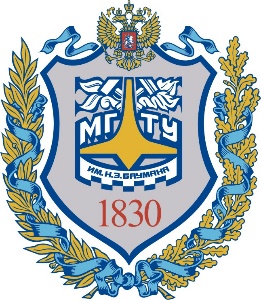 УтверждаюПервый проректор —проректор по учебной работеМГТУ им. Н.Э. Баумана____________ Б.В. Падалкин«___» _____________ 2016 г.Код компетенции по ФГОС Формулировка компетенцииОбщепрофессиональные компетенцииОПК-3Способность анализировать социально-значимые проблемы и процессы с беспристрастностью и научной объективностью ;Профессиональные компетенцииНаучно-исследовательская деятельностьПК-1Способность самостоятельно формировать цели, ставить конкретные  задачи научных исследований в различных областях социологии и решать их с помощью современных исследовательских  методов с использованием новейшего отечественного  и зарубежного опыта и с применением  современной аппаратуры, оборудования, информационных технологийОрганизационно-управленческая деятельностьПК-7 Способность использовать базовые теоретические знания, практические навыки и умения для участия в научных и научно-прикладных исследованиях, аналитической и консалтинговой деятельности1234Компетенция:код по ФГОС, формулировкаУровень освоениякомпетенцииРезультаты обучения (РО)Дескрипторы – основные признаки освоения компетенций (показатели достижения результата обучения, которые студент может продемонстрировать)Формы и методы обучения, способствующие формированию и развитию компетенцииОПК-3Способность анализировать социально-значимые проблемы и процессы с беспристрастностью и научной объективностью ;ЗНАТЬ(помнить,понимать)УМЕТЬ(применять)Иметь представление о процессах глобализации, протекающих в современную эпоху и различных (экономических, технологических, политических, социальных, демографических, духовных и т.д.) аспектах глобализации;Основные проявления глобализации, ее причины, стадии и перспективы;Умение анализировать современные события в контексте глобализации;Анализировать положение и тенденции развития России и других ведущих стран мира в мировой системе.ЛекцииСеминарыСамостоятельная работаАктивные и интерактивные методы обученияИнтерактивная лекция-обсуждение, работа в малых группах.Методы мозгового штурма, Решение творческих задач, работа в группах.ПК-1Способность самостоятельно формировать цели, ставить конкретные  задачи научных исследований в различных областях социологии и решать их с помощью современных исследовательских  методов с использованием новейшего отечественного  и зарубежного опыта и с применением  современной аппаратуры, оборудования, информационных технологийЗНАТЬ(помнить, понимать) УМЕТЬ(анализировать, проводить оценку)Теории и концепции глобального общества;Тенденции развития глобализации;Современные особенности и перспективы антиглобализма;Иметь навыки работы с научными текстами, критического восприятия и оценки источников информации.  ЛекцииСеминарыСамостоятельная работаАктивные и интерактивные методы обученияИнтерактивная лекция-обсуждение, работа в малых группах.Методы мозгового штурма, Решение творческих задач, работа в группах.ПК-7Способность использовать базовые теоретические знания, практические навыки и умения для участия в научных и научно-прикладных исследованиях, аналитической и консалтинговой деятельностиУМЕТЬ(анализировать, проводить оценку)ВЛАДЕТЬПонимать содержание и направленность социальных процессов в контексте глобализации;Анализировать конкретные проявления и последствия процессов глобализации в различных странах;Навыками восприятия и анализа текстов, посвященных изучению процессов глобализации;Навыками восприятия и логического осмысления статистических данныхЛекцииСеминарыСамостоятельная работаАктивные и интерактивные методы обученияИнтерактивная лекция-обсуждение, работа в малых группах.Методы мозгового штурма, Решение творческих задач, работа в группах.Виды учебной работыОбъем в часах по семестрамОбъем в часах по семестрамВиды учебной работыВсего8 семестрсеместр1. Контактная работа обучающихся с преподавателем по видам учебных занятий  (всего)Аудиторная работа (всего)5151Лекции (Л)1717Семинары (С)3434Лабораторные работы (ЛР)2. Самостоятельная работа обучающихся (СР) (всего)5757Проработка учебного материала лекций44Подготовка к семинарам 99Подготовка к рубежному контролю, контрольной работе33Подготовка докладов, рефератов, презентации1414Выполнение   домашнего задания1515Другие, отдельные виды СРС по Положению «Об организации внеаудиторной самостоятельной работы студентов МГТУ им. Н.Э. Баумана»12123.Вид промежуточной аттестации обучающегося зачетзачет№п/пТема/раздела/модуляВиды занятий,часыВиды занятий,часыВиды занятий,часыВиды занятий,часыАктивные и интерактивные формы проведения занятийАктивные и интерактивные формы проведения занятийКомпетенция по ФГОС Компетенция по ФГОС Текущий контроль результатов обученияТекущий контроль результатов обученияТекущий контроль результатов обученияТекущий контроль результатов обучения№п/пТема/раздела/модуляЛСЛРСРФорма проведения ЗанятийчасыКомпетенция по ФГОС Компетенция по ФГОС Срок(неделя)ФормыФормыБаллы(мин/макс)7 семестр7 семестр7 семестр7 семестр7 семестр7 семестр7 семестр7 семестр7 семестр7 семестр7 семестр7 семестр7 семестр7 семестр1Глобализация как социальный феномен. Социальные противоречия глобализации81726Обсуждение в группах, совместный анализ и выработка эффективных решений.Интерактивные лекции, решение творческих задач Методика «Мозговой штурм» Общение студентов с преподавателем по электронной почте, обсуждение работ и их публичная презентация. 14ОПК-3ПК-1ПК-7ОПК-3ПК-1ПК-75Активность на лекциях, семинарахАктивность на лекциях, семинарах7/151Глобализация как социальный феномен. Социальные противоречия глобализации81726Обсуждение в группах, совместный анализ и выработка эффективных решений.Интерактивные лекции, решение творческих задач Методика «Мозговой штурм» Общение студентов с преподавателем по электронной почте, обсуждение работ и их публичная презентация. 14ОПК-3ПК-1ПК-7ОПК-3ПК-1ПК-75Домашнее заданиеДомашнее задание17/251Глобализация как социальный феномен. Социальные противоречия глобализации81726Обсуждение в группах, совместный анализ и выработка эффективных решений.Интерактивные лекции, решение творческих задач Методика «Мозговой штурм» Общение студентов с преподавателем по электронной почте, обсуждение работ и их публичная презентация. 14ОПК-3ПК-1ПК-7ОПК-3ПК-1ПК-75Рубежный контрольРубежный контроль5/101Глобализация как социальный феномен. Социальные противоречия глобализации81726Обсуждение в группах, совместный анализ и выработка эффективных решений.Интерактивные лекции, решение творческих задач Методика «Мозговой штурм» Общение студентов с преподавателем по электронной почте, обсуждение работ и их публичная презентация. 14ОПК-3ПК-1ПК-7ОПК-3ПК-1ПК-7ИТОГО ИТОГО ИТОГО 30-503Современная мировая ситуация и перспективы развития человечества в XXI веке91731Обсуждение в группах, совместный анализ и выработка эффективных решений.Интерактивные лекции, решение творческих задач Методика «Мозговой штурм» Общение студентов с преподавателем по электронной почте, обсуждение работ и их публичная презентация. 17ОПК-3ПК-1ПК-7ОПК-3ПК-1ПК-71212Активность на лекциях, семинарах7/153Современная мировая ситуация и перспективы развития человечества в XXI веке91731Обсуждение в группах, совместный анализ и выработка эффективных решений.Интерактивные лекции, решение творческих задач Методика «Мозговой штурм» Общение студентов с преподавателем по электронной почте, обсуждение работ и их публичная презентация. 17ОПК-3ПК-1ПК-7ОПК-3ПК-1ПК-71212Домашнее задание17/253Современная мировая ситуация и перспективы развития человечества в XXI веке91731Обсуждение в группах, совместный анализ и выработка эффективных решений.Интерактивные лекции, решение творческих задач Методика «Мозговой штурм» Общение студентов с преподавателем по электронной почте, обсуждение работ и их публичная презентация. 17ОПК-3ПК-1ПК-7ОПК-3ПК-1ПК-71212Творческие задания5/103Современная мировая ситуация и перспективы развития человечества в XXI веке91731Обсуждение в группах, совместный анализ и выработка эффективных решений.Интерактивные лекции, решение творческих задач Методика «Мозговой штурм» Общение студентов с преподавателем по электронной почте, обсуждение работ и их публичная презентация. 17ОПК-3ПК-1ПК-7ОПК-3ПК-1ПК-7ИТОГОИТОГОИТОГО30-50ИТОГО1734573160/100№ п/пНаименование раздела / модуля дисциплиныСодержание1. Глобализация как социальный феномен. Социальные противоречия глобализацииЛекции Л.1.1.Глобализация как предмет изучения социологии и других социальных наук. Специфика социологического подхода к изучению глобализации. Многообразие пониманий глобализации. Основные проявления глобализации в различных сферах общественной жизни. Глобалистика как междисциплинарная область социальных наук – 2 час.Л.1.2.Основные теории глобализации. Основные теории глобализации. Развитие мирового общества в теориях модернизации (Ростоу, Парсонс, Эйзенштадт, Мур). Идеи современных теоретиков глобализма (Ж. Аттали, Ф. Фукуяма, К. Омаэ). Концепция глобальной политической системы Дж. Модельски.Критический анализ либерально-капиталистической глобализации в концепциях зависимого развития (Р. Пребиш, Ф. Кардозу, С. Амин, А.Франк). Мир-системный анализ И. Валлерстайна.Концепция «нового мира новых миров» Э. Тирикьяна. Идея «глобальных ландшафтов» А. Аппадураи. Теория глобальной социальности Р. Робертсона. Теория «обществ, основанных на знании» Н. Стер.   – 2 часЛ.1.3Противоречия глобализации в сфере экономики, политики, духовной жизни, экологии. Позитивные и негативные последствия глобализации для разных стран мира.    – 2 часЛ.1.4Россия в процессах глобализации. -2 часДореволюционная Россия и СССР в процессах интеграции человечества в XIX и XX веках. Включение России в процессы либерально-капиталистической глобализации в 1990-е годы и его негативные последствия. Стабилизация положения России в 2000-е годы. Современные государственные интересы России в глобальном мире.  Проблема государственной идеологии России в условиях глобализации. Союзники и противники России в глобальном мире.СеминарыС1.1.Глобалистика как междисциплинарная область социальных наук. – 2 часа С1.2.Предглобалистика: основные концепции. – 2 часа С.1.3.Глобализация в сфере экономики и ее основные субъекты. Глобализация в сфере коммуникации: развитие глобальной коммуникации (СМИ, средства связи, транспорт). – 2 часа.С.1.4.Глобализация в сфере политики: ее основные субъекты. Глобальные миграции как проявление глобализации: экономические миграции, образовательные миграции, туризм. – 2 часа-С.1.5.Глобализация в языковой сфере: превращение английского языка в глобальный язык и проблемы взаимодействия с ним других языков. Глобализация в сфере духовной жизни. Глобализация науки и образования. – 2 часаС1.6Цивилизационные конфликты в условиях глобализации – 2 часа.С.1.7.Становление мировой капиталистической системы как сущность глобализации.С.1.8.Локализация транснационального капиталистического класса: города миллиардеров и миллионеров.-3 час.Самостоятельная работа студентов (СР)СР.1.1Проработка лекционного курса – 2 часа.СР.1.2Подготовка к семинарским занятиям – 3 часаСР. 1.3Подготовка к рубежному контролю – 3 часаСР.1.4Подготовка к текущему домашнему заданию- 9 час.СР.1.5. Подготовка к презентациям, докладам – 10 час2.Современная мировая ситуация и перспективы развития человечества в XXI векеЛ.2.1.Изменение соотношения сил на планете и полюса мирового развития – 4 часЛ.2.2.Цивилизационные конфликты в условиях глобализации –2 часа.Л.2.3.Социальные акторы процессов глобализации. – 3 часа СеминарыС.2.1.Политика глобальной гегемонии Запада по подрыву суверенитета других государст – 2 часа.С.2.2.Ослабление гегемонии США и закат Запада: причины и последствия. Третья мировая война: угроза или реальность? – 2 часаС.2.3.Изменения миропорядка. Усиление роли России. Индии, Китая, Бразилии, стран арабо-мусульманского мира. Изменение соотношения сил на мировой арене: экономические, политические, демографические и культурные аспекты.– 4 часа.С.2.4.Мировой кризис: новые вызовы и решения. Сценарии возможного развития событий. – 2 час.С.2.5Транснациональные капиталистические классы – миллиардеры, мультимиллионеры, миллионеры. – 2 часС2.6.Семинар-конференция «Глобализация и устойчивое развитие» - 5 часСамостоятельная работа студентов (СР)СР 2.1Проработка лекционного курса - 2 час.СР 2.2Подготовка текущего домашнего задания - 4 часа.СР 2.3Глоссарий по теме модуля - 2 час.СР 2.4Подготовка презентаций – 8 часСР.2.5.Выполнение домашнего задания 10 час.СР.2.6.Подготовка к семинарским занятиям – 5 час№ п/пНаименованиемодулядисциплиныБаллы по итогам модуляБаллы по итогам модуля№ п/пНаименованиемодулядисциплиныМинимумМаксимум7 семестр1.Модуль 1. Глобализация как социальный феномен. Социальные противоречия глобализации30503.Модуль 3. Современная мировая ситуация и перспективы развития человечества в XXI веке3050ИТОГО текущий контроль в 7 семестре 60100Итого 60100РейтингОценка на экзамене, дифференцированном зачётеОценка на зачете85 – 100отличнозачет71 - 84хорошозачет60 – 70удовлетворительнозачет0 – 59неудовлетворительнонезачет№ п/пВид занятийВид и наименованиеоборудования1.Лекционные и семинарские занятияСпециально оборудованные аудитории с мультимедийными средствами, средствами звуковоспроизведения и имеющие выход в сеть Интернет; помещения для проведения аудиторных занятий, оборудованные учебной мебелью; аудитории оснащенные компьютерами с доступом к базам данных и сети Интернет; студии; компьютерные классы.2.Самостоятельная работаБиблиотека, имеющая рабочие места для студентов; выставочные залы; аудитории, оснащенные компьютерами с доступом к сети Интернет. Социокультурное пространство университета позволяет студенту качественно выполнять самостоятельную работу. Номер изменения, дата внесения изменения, номер страницы для внесения изменений№ 1 от 05.05.2017, с. 13Номер изменения, дата внесения изменения, номер страницы для внесения изменений№ 1 от 05.05.2017, с. 13БЫЛО:7.1 Основная литература по дисциплинеДобреньков, В.И. Социология глобализации / В. И. Добреньков, А. Рахманов. - Москва: Академический проект, 2014. - 640 с.СТАЛО:7.1 Основная литература по дисциплинеБагдасарьян, Н. Г. Культурология : учебник и практикум для академического бакалавриата / Н. Г. Багдасарьян. – 3-е изд., перераб. и доп. – М. : Издательство Юрайт, 2017. – 410 с.Добреньков, В.И. Социология глобализации / В. И. Добреньков, А. Рахманов. - Москва: Академический проект, 2014. - 640 с.Кефели И.Ф., Выходец Р.С. Глобалистика. Экополитология. – 3-е изд.измен. и дополн. Учебное пособие для бакалавров и магистров. ЮРАЙТ, 2017г. – 180с.Основание: Актуализация программы дисциплины в связи с выходом нового учебного пособия.Основание: Актуализация программы дисциплины в связи с выходом нового учебного пособия.Подпись лица, ответственного за внесение измененийПодпись лица, ответственного за внесение изменений